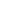 NOLIKUMSPar Rēzeknes novada pašvaldības finansējuma piešķiršanas kārtību projektu konkursa„Atbalsts uzņēmumu radīšanai un attīstībai Rēzeknes novadā”ietvarosVISPĀRĪGIE NOTEIKUMIŠis nolikums nosaka kārtību, kādā Rēzeknes novada pašvaldība piešķir finansējumu fizisko un juridisko personu projektiem uzņēmējdarbības uzsākšanai un attīstīšanai.Finansējums tiek piešķirts atklāta projektu pieteikumu konkursa kārtībā.Projektu konkursu rīko Rēzeknes novada pašvaldība.Konkursa mērķis ir iedvesmot aktīvai rīcībai un atbalstīt iniciatīvas, kas atbilst ilgtspējīgas uzņēmējdarbības pamatprincipiem, nodrošina jaunu darba vietu radīšanu, inovatīvu, ar paaugstinātu pievienoto vērtību produktu un pakalpojumu veidošanu, kas veicinātu jaunas vai esošas saimnieciskās darbības  attīstību vai dažādošanu. Paziņojums par projektu konkursu tiek publicēts laikrakstā „Rēzeknes Vēstis” un Rēzeknes novada pašvaldības mājas lapā – www.rezeknesnovads.lv.Projektu konkursā viens pretendents var iesniegt vienu projekta pieteikumu.Projekta ietvaros atbalstītās (izveidotās/attīstītās) saimnieciskās darbības vietas faktiskā adrese ir Rēzeknes novada administratīvā teritorija, izņemot gadījumus, kad projekta īstenošanas rezultātā labuma guvēji ir Rēzeknes novada iedzīvotāji un/vai uzņēmumi. Projekta īstenošanas laiks nepārsniedz 6 (sešus) mēnešus pēc līguma noslēgšanas dienas ar     	Rēzeknes novada pašvaldību par projekta īstenošanu (turpmāk – Līgums).ATBALSTA PRETENDENTIFiziska vai juridiska persona, kura:plāno veikt saimniecisko darbību,uzsākusi saimniecisko darbību, bet vēl nav noslēgts finanšu gads un kuras neto apgrozījums no saimnieciskās darbības pēdējo 6 (sešu) mēnešu laikā nepārsniedz EUR 15 00.00 (piecpadsmit tūkstoši eiro, 00 centi), veic saimniecisko darbību un kuras neto apgrozījums no saimnieciskās darbības iepriekšējā noslēgtajā gadā nepārsniedz EUR 30 000,00 (trīsdesmit tūkstoši eiro, 00 centi).FINANSĒJUMA APMĒRS UN PIEŠĶIRŠANAS NOSACĪJUMIAtklāta projektu konkursa ietvaros kopējais pieejamais finansējums (grantu veidā) ir EUR 60 000.00 (sešdesmit tūkstoši eiro, 00 centi).Projektā pieprasītā finansējuma maksimālais apmērs:nav lielāks par EUR 4 500,00 (četri tūkstoši pieci simti eiro, 00 centi),kooperatīvajai sabiedrībai nav lielāks par 10 000,00 (desmit tūkstoši eiro, 00 centi)papildus finansējums vides pieejamības nodrošināšanai (durvju ailu paplašināšana, tualešu pielāgošana, uzbrauktuves)  nav lielāks par EUR 2 000,00 (divi tūkstoši eiro, 00 centi)Projekta iesniedzējs nodrošina līdzfinansējumu ne mazāku kā 10% no projekta granta summas.Rēzeknes novada pašvaldībai ir tiesības piešķirt avansu 50% apmērā no projektā pieprasītās summas, pārējo summu izmaksājot pēc projekta īstenošanas un veikto darījumu maksājumu dokumentu saņemšanas.Rēzeknes novada pašvaldība nepiešķir finansējumu personām un uzņēmumiem, kuriem ir nodokļu parādi.Rēzeknes novada pašvaldība nepiešķir finansējumu projektiem, kurus plānots īstenot šādās nozarēs:starptautiskie pārvadājumi,azartspēļu pakalpojumu sniegšana,mazumtirdzniecība, izņemot specializētu tirdzniecības vietu ierīkošanu vietēji ražotās produkcijas realizācijai,vairumtirdzniecība,alkohola un tabakas izstrādājumu ražošana vai tirdzniecība (izņemot mazās alkoholisko dzērienu darītavas)finanšu starpniecības pakalpojumi, šaujamieroču un munīcijas ražošana vai tirdzniecība (izņemot aukstos ieročus- loku, arbaletu) atbalsts netiek piešķirts nozarēm un darbībām, kuras minētas Eiropas Komisijas 2013.gada 18.decembra Regulā (ES) Nr.1407/2013 par Līguma par Eiropas Savienības darbību 107. un 108.panta piemērošanu de minimis atbalstam (turpmāk – Komisijas regula Nr.1407/2013) 1.panta 1.punktā. Ja atbalsta pretendents, darbojas arī nozarēs un veic darbības, kas minētas Komisijas Regulas Nr.1407/2013 1.panta 1.punktā, tas nodrošina šo nozaru darbību vai izmaksu nošķiršanu no tām darbībām, kurām piešķirts de minimis atbalsts, nodrošinot, ka darbības minētajās nozarēs vai attiecīgās darbības negūst labumu no piešķirtā atbalsta.Finansējuma saņēmējs, apņemas īstenot saimniecisko darbību, projekta īstenošanas gadā un uzraudzības periodā 3 (trīs) gadi pēc projekta īstenošanas.Piešķirot atbalstu, Rēzeknes novada pašvaldība pārbauda, vai projekta iesniedzējs nav saņēmis de minimis atbalstu, kas kopā ar plānoto atbalstu attiecīgajā fiskālajā gadā un iepriekšējos divos fiskālajos gados pārsniedz Komisijas Regulas Nr.1407/2013 3.panta 2.punktā noteikto maksimālo apmēru viena vienota uzņēmuma līmenī. Viens vienots uzņēmums atbilst Komisijas Regulas Nr.1407/2013 2.panta 2.punktā noteiktajai „viena vienota uzņēmuma” definīcijai.  Piešķirto de minimis atbalstu attiecībā uz vienām un tām pašām attiecināmajām izmaksām, kas piešķirts šī konkursa noteikumu ietvaros, nedrīkst kumulēt ar komercdarbības atbalstu citu atbalsta programmu vai individuālā atbalsta projekta ietvaros, tai skaitā citu de minimis atbalstu, neatkarīgi no finansējuma avota."Ja atbalsta saņēmējs ir pārkāpis Komisijas regulas Nr. 1407/2013 prasības, atbalsta saņēmējam ir pienākums atmaksāt Pašvaldībai visu projekta ietvaros saņemto komercdarbības atbalstu kopā ar procentiem, ko publicē Eiropas Komisija saskaņā ar Komisijas 2004. gada 21. aprīļa regulas (EK) Nr. 794/2004, ar ko īsteno Padomes Regulu (ES) 2015/1589, ar ko nosaka sīki izstrādātus noteikumus Līguma par Eiropas Savienības darbību 108. panta piemērošanai (turpmāk – Komisijas regula Nr. 794/2004), 10. pantu, tiem pieskaitot 100 bāzes punktus, no dienas, kad valsts atbalsts tika izmaksāts finansējuma saņēmējam līdz tā atgūšanas dienai, ievērojot Komisijas regulas Nr. 794/2004 11. pantā noteikto procentu likmes piemērošanas metodiAttiecināmās izmaksas:inventāra, iekārtu iegāde (piegādes un uzstādīšanas izmaksas var tikt iekļautas cenā), ar kuru palīdzību produkts tiks ražots, pārstrādāts, šķirots, celts, pārvietots (izņemot 3.12.1. punktā atrunātos transportlīdzekļus), sagatavots uzglabāšanai, iepakots, uzglabāts vai arī tiks sniegts pakalpojums,specifiskas datorprogrammatūras iegāde,biroja tehnikas iegāde, ja izmaksas nepārsniedz 10% no projekta kopējās attiecināmās summas, izņemot gadījumus, kad datortehnika nepieciešama ražošanas procesa nodrošināšanai,būvmateriāli ražošanas vai pakalpojumu sniegšanas telpu remontdarbiem,PVN, ja atbalsta pretendents nav reģistrēts ar PVN apliekamo personu reģistrā. Neattiecināmās izmaksas:transportlīdzekļu iegāde (mopēdi, motocikli, tricikli, kvadricikli, vieglās un kravas automašīnas, autobusi),standarta datorprogrammatūru iegāde (MS Windows OS, Microsoft Office, Tildes Birojs, antivīrusa programmas, grāmatvedības programmas u.tml.),projekta pieteikuma sagatavošanas un administrēšanas izmaksas,nodokļu (tai skaitā PVN, ja atbalsta pretendents ir reģistrēts ar PVN apliekamo personu reģistrā) un aizņēmumu procentu maksājumi,  izmaksas, kas nav apstiprinātas projekta pieteikumā.3.11.    Konkursa rīkotājam ir tiesības samazināt izmaksājamo Finansējumu vai tā daļu, ja: 	3.11.1. Finansējuma saņēmēja iesniegtajos izdevumus apliecinošajos dokumentos 					iekļautās summas nepamatoti pārsniedz tirgus cenas; 	3.11.2. Finansējuma saņēmējs ir izlietojis mazāku finanšu līdzekļu apjomu, nekā paredzēts 			Konkursa pieteikuma tāmē. 3.12.    Konkursa rīkotājam ir tiesības neizmaksāt Finansējumu vai tā daļu, ja Finansējuma 			saņēmējs:	3.12.1. jebkādā veidā ir maldinājis Konkursa rīkotāju; 	3.12.2. nav iesniedzis visu pieprasīto informāciju vai dokumentus; 3.12.3. neievēro noslēgtā līguma par Finansējuma piešķiršanu nosacījumus.PROJEKTA PIETEIKUMA IESNIEGŠANAS KĀRTĪBAProjektu konkursa nolikums un pieteikuma veidlapas ir pieejamas Rēzeknes novada pašvaldības mājas lapā – www.rezeknesnovads.lv.Projekta pieteikums sastāv no aizpildītas projekta pieteikuma veidlapas (Nolikuma 1.pielikums, naudas plūsma excel formātā 1.1.pielikums ) un pavaddokumentiem. Projekta pieteikuma pavaddokumenti:atbalsta pretendenta atbildīgās personas biogrāfijas apraksts (CV),atbalsta pretendenta gada pārskats par pēdējo noslēgto gadu vai gada ienākumu deklarācija un tās pielikums „Ieņēmumi no saimnieciskās darbības” par pēdējo noslēgto gadu vai operatīvās darbības finanšu rādītāji par pēdējiem sešiem mēnešiem,piedāvājuma/-u kopija/-as vai izdruka /-as no interneta par plānotajām iegādēmbūvmateriālu iegādes tāme, ja projektā paredzēts veikt ražošanas/pakalpojumu sniegšanas telpu remontu,komercsabiedrība/nevalstiska organizācija iesniedz statūtu kopiju,dokumentus, kas apliecina īpašuma vai nomas tiesības,projekta pieteikumā norāda de minimis atbalsta uzskaites sistēmā sagatavotās veidlapas identifikācijas numuru vai iesniedz tās izdruku (.pdf formātā), kā noteikts Ministru kabineta 2018.gada 21.novembra noteikumu Nr.715 “Noteikumi par de minimis atbalsta uzskaites un piešķiršanas kārtību un de minimis atbalsta uzskaites veidlapu paraugiem” 21.punktā.Projekta pieteikumu paraksta atbalsta pretendenta atbildīgā (paraksttiesīgā) persona.Aizpildītu projekta pieteikuma veidlapu kopā ar pavaddokumentiem 2 (divos) eksemplāros (1 (viens) oriģināls un 1(viena) kopija) pretendents, atbilstoši projektu konkursa izsludināšanas paziņojumā norādītajiem datumiem, iesniedz personīgi Rēzeknes novada pašvaldībā, Atbrīvošanas alejā 95A (pēc iepriekšēja datuma un laika saskaņošanas ar 4.7. punktā minētajām projekta kontaktpersonām) vai elektroniski, parakstot ar drošu elektronisko parakstu (eParaksts).Iesniegtie dokumenti atpakaļ netiek izsniegti.Projekta kontaktpersonas: Sanita Zunda, sanita.zunda@rezeknesnovads.lv, tel. nr. 25740422Maija Hartmane, maija.hartmane@rezeknesnovads.lv, tel. nr. 29110372.PROJEKTU PIETEIKUMA SAGATAVOŠANAS PRASĪBASProjekta pieteikuma veidlapa sagatavota un iesniegta datorsalikumā, latviešu valodā atbilstoši konkursa nolikuma prasībām.Iesniegti visi attiecināmie pavaddokumenti saskaņā ar šī nolikuma 4.3.punktu. Projekta īstenošanas aktualitāte attiecīgās uzņēmējdarbības, pagasta, novada līmenī (t.sk. problēmsituācija, tās risinājums;  darbavietu saglabāšana/radīšana; klientu/cilvēkresursu piesaistes sekmēšana; sadarbība ar novada pašvaldību un citiem novada uzņēmumiem u.tml.).Projekta izklāsta loģika un paredzēto aktivitāšu izmaksu pamatotība. Paredzamā naudas plūsma sagatavota aritmētiski pareizi, ir ticama, ieņēmumi sabalansēti ar izmaksām. Finanšu plūsma liecina par  saimnieciskās darbības konkurētspēju un ilgtspēju.Pretendenta līdzfinansējuma daļa ir vismaz 10 (desmit) procenti no granta summas.Atbalsta pretendentam, kurš veic saimniecisko darbību, neto apgrozījums atbilst nolikuma 2.1.2. un 2.1.3. apakšpunktos ietvertajām prasībām. VĒRTĒŠANAS KRITĒRIJIProjekta pieteikuma veidlapa iesniegta atbilstoši pieteikuma sagatavošanas prasībām.Projekts atbilsts konkursa izvirzītajam mērķim (1.4. punkts)Priekšroka tiks dota projektiem, kuri paredz:6.3.1.   jaunu darba vietu radīšanu	6.3.2.   jaunu tūrisma pakalpojumu izveidi vai pilnveidošanu, ģimenēm ar bērniem6.3.3.   produktus un pakalpojumus, kas domāti ģimenēm ar bērniem 6.3.4.   pakalpojumus, kuri tiek veidoti pēc universālā dizaina* principa vai pielāgoti cilvēkiem ar  invaliditāti6.3.5.   sociālo uzņēmējdarbību; Projekts paredz sociāli mazaizsargāto personu iesaisti6.3.6.   Rēzeknes novada teritoriju, infrastruktūras un ēku uzlabošanu  6.3.7.   vietējo izejvielu/ izejmateriālu izmantošanu pārstrādi6.3.8.   iespējas citu pakalpojumu un produktu piedāvājumu attīstībai6.3.9. vietējā teritorijā raksturīgo vērtību, tradīciju, kultūras mantojuma saglabāšanu un popularizēšanu6.3.10. saimnieciskās darbības veicējam, kas ir saistīts ar eksporta potenciālu un pazīmēmJa pretendents līdz šim ir saņēmis nodibinājuma LEARN finansējumu, tiek ņemta vērā  atbalstītā/-to projekta/-u realizācijas rezultāts un līgumsaistību izpilde.Atbalsta pretendents ir saņēmis vai plāno saņemt citu atbalsta sniedzēju finansējumu (Latvijas Investīciju un attīstības aģentūra, Latvijas Attīstības finanšu institūcija ALTUM, Lauku atbalsta dienests, LEADER, LLKC programma “Laukiem būt” u.c.)* Universālais dizains nenosaka īpašas prasības kādai konkrētai sociālai grupai, bet padara ikvienu pakalpojumu, ikvienu infrastruktūru, kā arī vidi pieejamu ikvienam sabiedrības loceklim.PROJEKTU PIETEIKUMU VĒRTĒŠANAS KĀRTĪBAProjektu pieteikumus izvērtē vērtēšanas komisija (turpmāk Komisija) ne mazāk kā 5 (piecu) locekļu sastāvā. Komisija ir lemttiesīga, ja tās sēdē piedalās vairāk nekā puse no Komisijas locekļiem.  Komisija ir tiesīga no pretendenta pieprasīt papildu informāciju par projekta pieteikumu. Komisijai ir tiesības pieaicināt konkrētās nozares ekspertus, kuriem ir padomdevēju tiesības.Komisija ir tiesīga apstiprināt projekta pieteikumu pilnā apjomā, samazinātā apjomā vai noraidīt to.Projektu pieteikumus vērtē saskaņā ar nolikuma 6.punktā noteiktajiem vērtēšanas kritērijiem. Komisijai ir tiesības uzaicināt atbalsta pretendentu prezentēt projekta ideju.Lēmumu komisija pieņem atklāti balsojot.50 (piecdesmit) darba dienu laikā pēc projektu pieteikumu iesniegšanas beigu termiņa, komisija pieņem lēmumu par izvēlētajiem pretendentiem.Komisija ir tiesīga pagarināt projektu pieteikumu izskatīšanas termiņu, ievietojot informāciju par to Rēzeknes novada mājas lapā www.rezeknesnovads.lv, bet ne vēlāk kā Komisijas regulas Nr.1407/2013 7.panta 4.punkta un 8.pantā minētajā termiņā. 10 (desmit) darba dienu laikā pēc Komisijas lēmuma pieņemšanas pretendents tiek informēts par projekta apstiprināšanu vai noraidīšanu, sazinoties pa tālruni, kura numurs norādīts projekta pieteikumā. Gadījumos, kad projekts tiek atbalstīts, pretendents tiek informēts arī par piešķirtā līdzfinansējuma apmēru un līguma slēgšanas laiku.Konkursa rezultāti tiek publicēti Rēzeknes novada mājas lapā www.rezeknesnovads.lv. PROJEKTA ĪSTENOŠANAS LĪGUMSAISTĪBASRēzeknes novada pašvaldība ar pretendentu slēdz līgumu par finansējuma piešķiršanu (turpmāk – Līgums) atbalstītā projekta īstenošanai. Līgumā nosakot:līgumslēdzēju tiesības, pienākumus un atbildību,atskaišu par piešķirto līdzekļu izlietojumu iesniegšanas kārtību un termiņus,projekta īstenošanas darbības pārraudzību un kontroli.Līgums tiek noslēgts pēc atbalsta pretendenta reģistrēšanas Latvijas Republikas Uzņēmumu Reģistrā vai pēc saimnieciskās darbības reģistrēšanas Valsts ieņēmumu dienestā ne vēlāk kā 1 (viena) kalendārā mēneša laikā pēc lēmuma pieņemšanas par atbalsta piešķiršanu projekta īstenošanai.Konkursa rīkotājam ir tiesības līguma darbības laikā veikt pārbaudes Granta saņēmēja darbības vietā, lai pārliecinātos par: 8.3.1.   iegādāto materiālo vērtību atrašanos saimnieciskās darbības veikšanas vietā; 8.3.2.   darbības norisi atbilstoši iesniegtajam Konkursa idejas pieteikumam; 8.3.3.   citu saistību izpildi, kas izriet no Konkursa idejas pieteikuma un noslēgtā līguma 			par Granta piešķiršanu.Pēc projekta aktivitāšu īstenošanas, atbalsta saņēmējs sniedz šādas atskaites:   atskaite par finansējuma izlietošanu un sasniegtajiem rezultātiem, kas iesniedzama 10 (desmit) darba dienu laikā pēc finansējuma izlietošanas (Līguma 3.pielikums). Atskaitei jāpievieno fotogrāfijas, kas apliecina projekta īstenošanas rezultātu,  atskaite par iepriekšējā gada saimniecisko darbību (Līguma 4.pielikums) jāsniedz līdz tekošā kalendārā gada 1.jūnijam 3 (trīs) gadus pēc projekta noslēguma vai 5 (piecus) gadus, ja finansējums piešķirts saskaņā ar Nolikuma 3.2.3.punktu. Papildus iesniedz gada pārskatu par pēdējo noslēgto gadu vai gada ienākumu deklarāciju un tās pielikumu „Ieņēmumi no saimnieciskās darbības” par pēdējo noslēgto gadu,finansējuma saņēmējs, veicot saimniecisko darbību, projekta īstenošanas gadā un uzraudzības periodā (3 (trīs) gadi pēc projekta īstenošanas vai 5 (piecus) gadus, ja finansējums piešķirts saskaņā ar Nolikuma 3.2.3.punktu), nodrošina neto apgrozījumu no saimnieciskās darbības atbilstoši projekta pieteikumā plānotajai naudas plūsmai vai ne mazāk kā 60% no plānotā apgrozījuma apjoma un trešajā saimnieciskās darbības gadā pēc projekta īstenošanas kāpina apgrozījumu vismaz par 3% salīdzinot ar neto apgrozījumu gadā pēc projekta īstenošanas.Finansējuma saņēmējam, kuram ir apstiprināts projekta pieteikums tūrisma jomā vai jebkurā citā darbībā, kas iekļauj arī tūrisma pakalpojuma sniegšanu ir pienākums sazināties ar Rēzeknes novada Tūrisma informācijas centru un uzraudzības periodā tam sniegt visas prasītās ziņas par tūrisma pakalpojumiem. Finansējuma saņēmējam, kuram ir apstiprināts projekts kāda produkta izveidošanā vai uzlabošanā (amatniecība vai mājražošana) ir pienākums uz sava produkta iepakojuma lietot devīzi “Izlolots Rēzeknes novadā”. Atbalsta saņēmēja pienākums ir glabāt visus ar de minimis saistītos datus un dokumentus 10 (desmit) fiskālos gadus no atbalsta piešķiršanas brīža jeb nolikuma 7.9. punktā minētā lēmuma pieņemšanas brīža, atbilstoši Komisijas Regulas Nr.1407/2013 6.panta 1. un 4.punktam.Atbilstoši Ministru kabineta 2018. gada 21. novembra noteikumiem Nr. 715 “Noteikumi par de minimis atbalsta uzskaites un piešķiršanas kārtību un de minimis atbalsta uzskaites veidlapu paraugiem”, atbalsta sniedzējs, pieņemot lēmumu par de minimis atbalsta piešķiršanu finansējuma saņēmējam, veic piešķirtā atbalsta reģistrāciju de minimis uzskaites sistēmā, ievērojot normatīvos aktus par de minimis atbalsta uzskaites un piešķiršanas kārtību un de minimis atbalsta uzskaites veidlapu paraugiem.Atbalsta sniedzēja pienākums ir glabāt visus ar de minimis saistītos datus un dokumentus 10 (desmit) fiskālos gadus sākot no dienas, kurā piešķirts pēdējais individuālais atbalsts, atbilstoši Komisijas Regulas Nr.1407/2013 6.panta 1. un 4.punktam.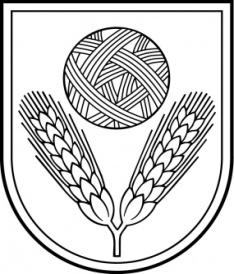 RĒZEKNES NOVADA PAŠVALDĪBAREĢ.NR.90009112679Atbrīvošanas aleja 95A, Rēzekne, LV – 4601,Tel. 646 22238; 646 22231, Fax. 646 25935,e–pasts: info@rezeknesnovads.lvInformācija internetā:  http://www.rezeknesnovads.lv